***PLEASE FILL OUT AND THEN PRINT***Entry must be postmarked by: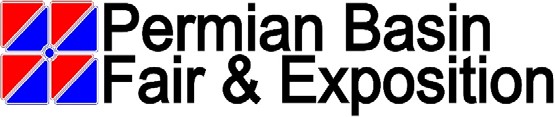 Friday, August 6, 2021Late fee of $20 per entry after deadlineLivestock Events - Junior Market Goat Show EntryExhibitor Name (Print)___________________________________________________________________________________     Address______________________________________________________________________County_________________ City___________________ State __________________ Zip Code____________________ Cell Phone _________________ Birth Date__________________________ Grade Level _______________________  FFA or 4H Club__________________Email_______________________________________________________________________________________________                                            By Submitting this entry form, you agree to abide by all rules and regulations of the Permian Basin fair & Exposition (www.Pbfair.com)Breed Type                                Market Goat Show “A” $25           Market Goat Show “B” $25                          Tag #                                 Entry Fee ________________________________________________________________________________________________________________________________________________________________________________________________________________________________________________________________________________________________________________________________________________________________________________________________________________________________________________________________Exhibitor Signature_________________________________________________________________________________________________Entry fees must be mailed with entry formMail entries to:	Entry Fees Enclosed - $Permian Basin Fair & Exposition	Scholarship Donation - $Livestock Events	Late Fee - $218 West 46th Street Odessa, TX 79764	                                  	                                                  Additional Passes - $                                                                                                                                                                      Total - $___________